ΤίτλοςTitleΑναβάθμιση υποδομών και ενίσχυση της επιχειρησιακής λειτουργίας των δομών πρωτοβάθμιας φροντίδας υγείας της Περιφέρειας Βορείου Αιγαίου (MIS 5007637)Upgrade of the infrastructure and strengthening of business operating structures of primary health care in islands in the region of the Northern AegeanΠεριφέρειαΠεριφέρεια Βορείου ΑιγαίουΕπιχειρησιακό ΠρόγραμμαΒόρειο Αιγαίο 2014 – 2020Δικαιούχος2η ΔΥΠΕ Πειραιώς και ΑιγαίουΦορέας Λειτουργίας2η ΔΥΠΕ Πειραιώς και ΑιγαίουΠροϋπολογισμός 1.099.701,44 €ΤαμείοΕυρωπαϊκό Ταμείο Περιφερειακής Ανάπτυξης (ΕΤΠΑ) ΠεριγραφήΗ 2η ΔΥΠΕ Πειραιώς και Αιγαίου, έχοντας την ευθύνη υποστήριξης των μονάδων ΠΦΥ της περιοχής ευθύνης της επιδίωξε συστηματικά την ενίσχυση των επιχειρησιακών δυνατοτήτων τους και με την προμήθεια εξοπλισμού. Με αίσθημα ευθύνης προς τους κατοίκους και τους επισκέπτες των μικρών νησιών του Νοτίου Αιγαίου, δρομολογήθηκε η προμήθεια ιατροτεχνολογικού εξοπλισμού, εξοπλισμού ΤΠΕ, καθώς και ασθενοφόρων μικρού όγκου, κατάλληλων να επιχειρούν σε νησιά.ΟφέληΗ εν γένει ενίσχυση της επιχειρησιακής λειτουργίας των δομών που παρέχουν υπηρεσίες Πρωτοβάθμιας Φροντίδας ΥγείαςΧρήση προηγμένου τεχνολογικά εξοπλισμού φιλικότερο προς το περιβάλλον.Βελτίωση των παρεχόμενων υπηρεσιώνΒελτίωση της υγείας του πληθυσμού     Δημιουργία αισθήματος ασφάλειας στους κατοίκους και επισκέπτες των νησιών. Φωτογραφίες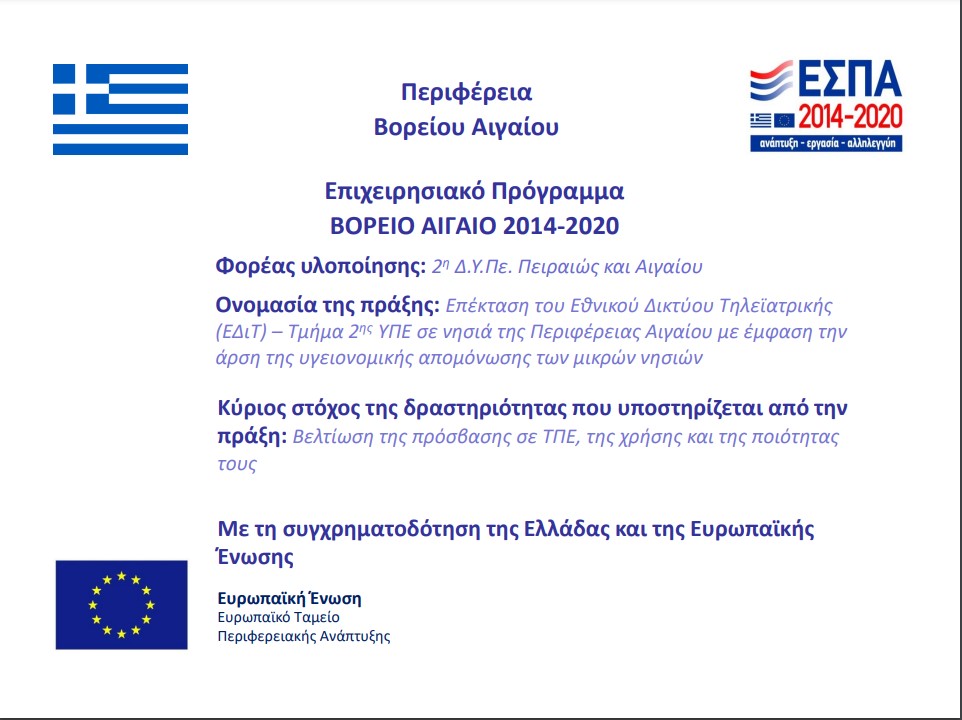 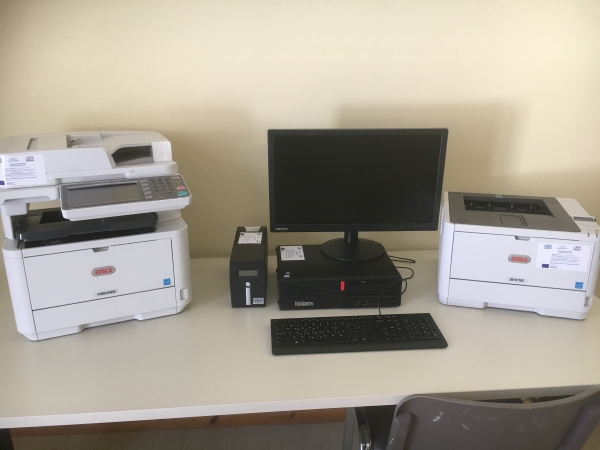 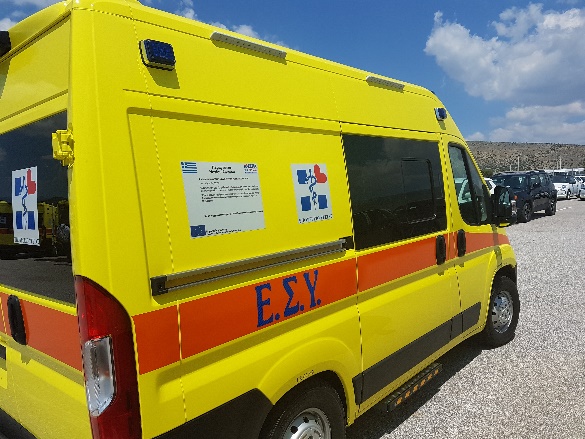 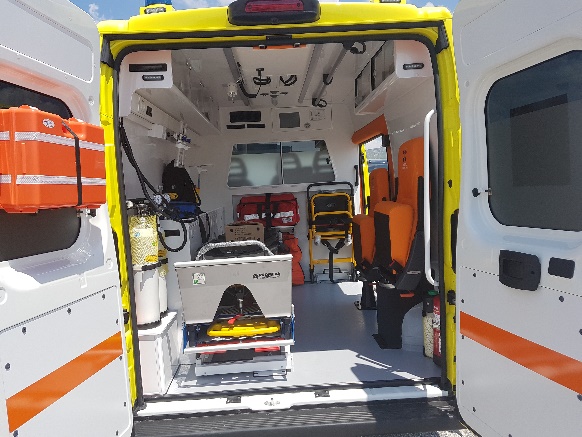 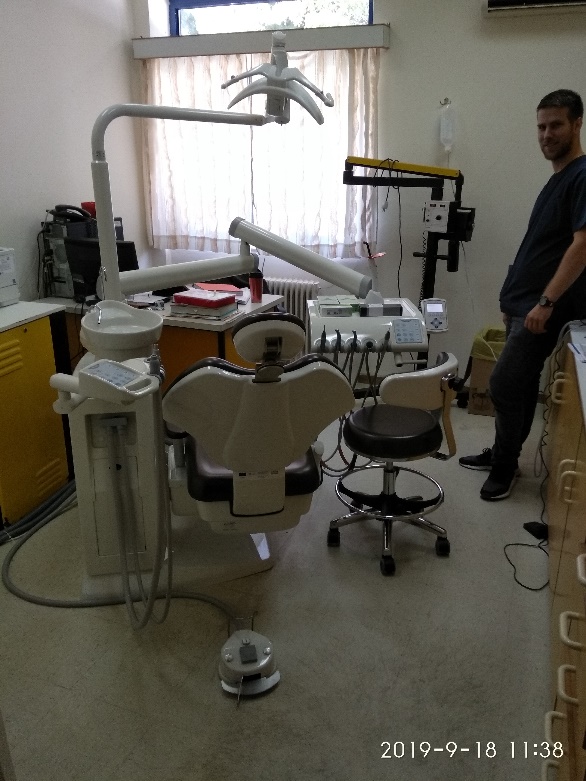 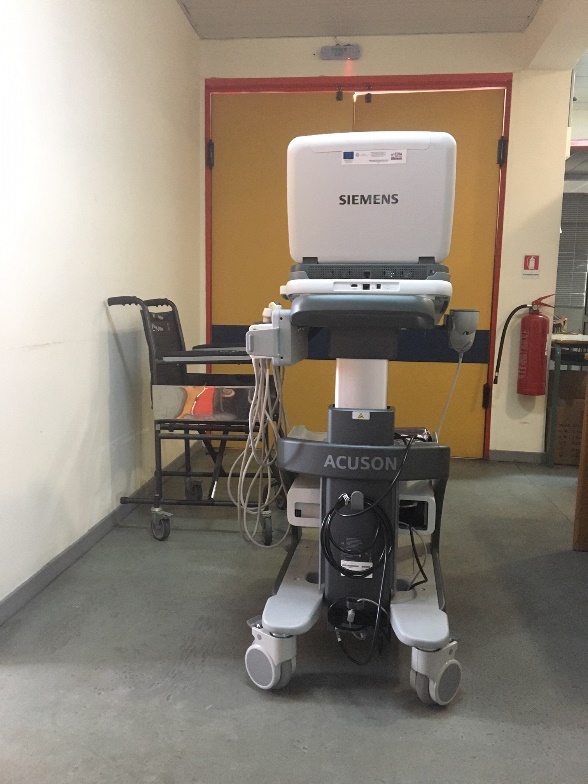 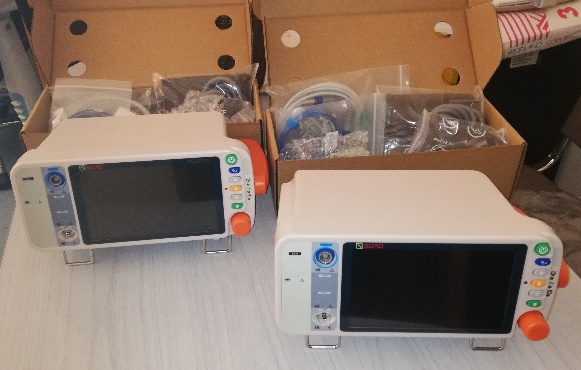 